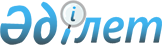 Түлкібас аудандық мәслихатының 2017 жылғы 22 желтоқсандағы № 21/1-06 "2018-2020 жылдарға арналған аудандық бюджет туралы" шешіміне өзгерістер енгізу туралы
					
			Мерзімі біткен
			
			
		
					Оңтүстік Қазақстан облысы Түлкібас аудандық мәслихатының 2018 жылғы 29 наурыздағы № 25/1-06 шешімі. Оңтүстік Қазақстан облысының Әділет департаментінде 2018 жылғы 3 сәуірде № 4492 болып тіркелді. Мерзімі өткендіктен қолданыс тоқтатылды
      Қазақстан Республикасының 2008 жылғы 4 желтоқсандағы Бюджет кодексінің 109 бабының 5 тармағына, Қазақстан Республикасының 2001 жылғы 23 қаңтардағы "Қазақстан Республикасындағы жергілікті мемлекеттік басқару және өзін-өзі басқару туралы" Заңының 6 бабының 1 тармағының 1) тармақшасына және Оңтүстік Қазақстан облыстық мәслихатының 2018 жылғы 20 наурыздағы № 21/243-VІ "Оңтүстік Қазақстан облыстық мәслихатының 2017 жылғы 11 желтоқсандағы № 18/209-VI "2018-2020 жылдарға арналған облыстық бюджет туралы" шешіміне өзгерістер енгізу туралы" Нормативтік құқықтық актілерді мемлекеттік тіркеу тізілімінде № 4481 тіркелген шешіміне сәйкес, Түлкібас аудандық мәслихаты ШЕШІМ ҚАБЫЛДАДЫ:
      1. Түлкібас аудандық мәслихатының 2017 жылғы 22 желтоқсандағы № 21/1-06 "2018-2020 жылдарға арналған аудандық бюджет туралы" (Нормативтік құқықтық актілерді мемлекеттік тіркеу тізілімінде 4358 нөмірмен тіркелген, 2018 жылғы 11 қаңтардағы "Шамшырақ" газетінде және 2018 жылғы 12 қаңтарда Қазақстан Республикасының нормативтік құқықтық актілерінің эталондық бақылау банкінде электронды түрде жарияланған) шешіміне мынадай өзгерістер енгізілсін:
      1-тармақ мынадай редакцияда жазылсын:
      "1. Түлкібас ауданының 2018-2020 жылдарға арналған аудандық бюджеті тиісінше 1, 2 және 3-қосымшаларға сәйкес, оның ішінде 2018 жылға мынадай көлемде бекітілсін:
      1) кiрiстер – 14760299 мың теңге, оның iшiнде:
      салықтық түсiмдер – 2858421 мың теңге;
      салықтық емес түсiмдер – 13249 мың теңге;
      негiзгi капиталды сатудан түсетiн түсiмдер – 34866 мың теңге;
      трансферттер түсiмi – 11853763 мың теңге;
      2) шығындар – 14821332 мың теңге;
      3) таза бюджеттiк кредиттеу – - 17101 мың теңге, оның ішінде:
      бюджеттік кредиттер – 7215 мың теңге;
      бюджеттік кредиттерді өтеу – 24316 мың теңге;
      4) қаржы активтерімен операциялар бойынша сальдо- 0, оның ішінде:
      қаржы активтерін сатып алу – 0;
      мемлекеттің қаржы активтерін сатудан түсетін түсімдер – 0;
      5) бюджет тапшылығы – -43932 мың теңге;
      6) бюджет тапшылығын қаржыландыру – 43932 мың теңге, оның ішінде:
      қарыздар түсімі – 7215 мың теңге;
      қарыздарды өтеу – 24316 мың теңге;
      бюджет қаражатының пайдаланылатын қалдықтары – 61033 мың теңге.".
      Көрсетілген шешімнің 1 қосымшасы осы шешімнің 1 қосымшасына сәйкес жаңа редакцияда жазылсын.
      2. "Түлкібас аудандық мәслихат аппараты" мемлекеттік мекемесі Қазақстан Республикасының заңнамалық актілерінде белгіленген тәртіпте:
      1) осы шешімнің аумақтық әділет органында мемлекеттік тіркелуін;
      2) осы мәслихат шешімі мемлекеттік тіркелген күнінен бастап күнтізбелік он күн ішінде оның көшірмесін қағаз және электронды түрде қазақ және орыс тілдерінде "Республикалық құқықтық ақпарат орталығы" шаруашылық жүргізу құқығындағы республикалық мемлекеттік кәсіпорнына Қазақстан Республикасы нормативтік құқықтық актілерінің эталондық бақылау банкіне ресми жариялау және енгізу үшін жолданылуын;
      3) осы шешім мемлекеттік тіркелген күнінен бастап күнтізбелік он күн ішінде оның көшірмесін Түлкібас ауданының аумағында таратылатын мерзімді баспа басылымдарында ресми жариялауға жолданылуын;
      4) ресми жарияланғаннан кейін осы шешімді Түлкібас аудандық мәслихаттың интернет-ресурсына орналастыруын қамтамасыз етсін.
      3. Осы шешім 2018 жылдың 1 қаңтарынан бастап қолданысқа енгізіледі. Түлкібас ауданының 2018 жылға арналған аудандық бюджет
					© 2012. Қазақстан Республикасы Әділет министрлігінің «Қазақстан Республикасының Заңнама және құқықтық ақпарат институты» ШЖҚ РМК
				
      Аудандық мәслихат

      сессиясының төрағасы

У.Маткеримов

      Аудандық мәслихаттың хатшысы

С.Сейсенбаев
Түлкібас аудандық
мәслихатының 2018 жылғы
29 наурыздағы № 25/1-06
шешіміне 1-қосымшаТүлкібас аудандық
мәслихатының 2017 жылғы
22 желтоқсандағы № 21/1-06
шешіміне 1-қосымша
Санаты
Сыныбы
Ішкі сыныбы
Ішкі сыныбы
Атауы
Сомасы, мың теңге
1
1
1
1
2
3
1. Кірістер 
14 760 299
1
Салықтық түсімдер
2 858 421
01
Табыс салығы
751 233
2
2
Жеке табыс салығы
751 233
03
Әлеуметтiк салық
631 262
1
1
Әлеуметтiк салық
631 262
04
Меншiкке салынатын салықтар
1 413 715
1
1
Мүлiкке салынатын салықтар
1 410 706
5
5
Бірыңғай жер салығы
3 009
05
Тауарларға, жұмыстарға және қызметтерге салынатын iшкi салықтар
47 211
2
2
Акциздер
16 000
3
3
Табиғи және басқа ресурстарды пайдаланғаны үшiн түсетiн түсiмдер
5 241
4
4
Кәсiпкерлiк және кәсiби қызметтi жүргiзгенi үшiн алынатын алымдар
25 595
5
5
Ойын бизнесіне салық
375
08
Заңдық маңызы бар әрекеттерді жасағаны және (немесе) оған уәкілеттігі бар мемлекеттік органдар немесе лауазымды адамдар құжаттар бергені үшін алынатын міндетті төлемдер
15 000
1
1
Мемлекеттік баж
15 000
2
Салықтық емес түсiмдер
13 249
01
Мемлекеттік меншiктен түсетiн кірістер
8 241
3
3
Мемлекеттік меншігіндегі акциялардың мемлекеттік пакетіне дивидендтер
602
5
5
Мемлекет меншiгіндегі мүлікті жалға беруден түсетiн кірістер
7 623
9
9
Мемлекет меншігінен түсетін басқа да кірістер 
16
06
Басқа да салықтық емес түсiмдер
5 008
1
1
Басқа да салықтық емес түсiмдер
5 008
3
Негізгі капиталды сатудан түсетін түсімдер
34 866
01
Мемлекеттік мекемелерге бекітілген мемлекеттік мүлікті сату
2 866
1
1
Мемлекеттік мекемелерге бекітілген мемлекеттік мүлікті сату
2 866
03
Жердi және материалдық емес активтердi сату
32 000
1
1
Жердi сату
32 000
4
Трансферттер түсімі
11 853 763
02
Мемлекеттік басқарудың жоғары тұрған органдарынан түсетін трансферттер
11 853 763
2
2
Облыстық бюджеттен түсетін трансферттер
11 853 763
Функционалдық топ
Функционалдық топ
Функционалдық топ
Функционалдық топ
Атауы
Сомасы, мың теңге
Кіші функция
Кіші функция
Кіші функция
Кіші функция
Сомасы, мың теңге
Бюджеттік бағдарламалардың әкiмшiсi
Бюджеттік бағдарламалардың әкiмшiсi
Бюджеттік бағдарламалардың әкiмшiсi
Сомасы, мың теңге
Бағдарлама
Бағдарлама
Сомасы, мың теңге
1
1
1
1
2
3
2. Шығындар
14 821 332
01
Жалпы сипаттағы мемлекеттiк қызметтер 
634 474
1
Мемлекеттiк басқарудың жалпы функцияларын орындайтын өкiлдi, атқарушы және басқа органдар
174 929
112
Аудан (облыстық маңызы бар қала) мәслихатының аппараты
36 096
001
Аудан (облыстық маңызы бар қала) мәслихатының қызметін қамтамасыз ету жөніндегі қызметтер
24 446
003
Мемлекеттік органның күрделі шығыстары
11 650
122
Аудан (облыстық маңызы бар қала) әкімінің аппараты
138 833
001
Аудан (облыстық маңызы бар қала) әкімінің қызметін қамтамасыз ету жөніндегі қызметтер
128 033
003
Мемлекеттік органның күрделі шығыстары
10 800
2
Қаржылық қызмет
2 531
459
Ауданның (облыстық маңызы бар қаланың) экономика және қаржы бөлімі
2 531
003
Салық салу мақсатында мүлікті бағалауды жүргізу
2 531
9
Жалпы сипаттағы өзге де мемлекеттiк қызметтер
457 014
458
Ауданның (облыстық маңызы бар қаланың) тұрғын үй-коммуналдық шаруашылық, жолаушылар көлігі және автомобиль жолдары бөлімі
44 581
001
Жергілікті деңгейде тұрғын үй-коммуналдық шаруашылығы, жолаушылар көлігі және автомобиль жолдары саласындағы мемлекеттік саясатты іске асыру жөніндегі қызметтер
44 381
013
Мемлекеттік органның күрделі шығыстары
200
459
Ауданның (облыстық маңызы бар қаланың) экономика және қаржы бөлімі
52 433
001
Ауданның (облыстық маңызы бар қаланың) экономикалық саясатын қалыптастыру мен дамыту, мемлекеттік жоспарлау, бюджеттік атқару және коммуналдық меншігін басқару саласындағы мемлекеттік саясатты іске асыру жөніндегі қызметтер
51 133
015
Мемлекеттік органның күрделі шығыстары
1 300
472
Ауданның (облыстық маңызы бар қаланың) құрылыс, сәулет және қала құрылысы бөлімі
360 000
040
Мемлекеттік органдардың объектілерін дамыту
360 000
02
Қорғаныс
155 429
1
Әскери мұқтаждар
14 822
122
Аудан (облыстық маңызы бар қала) әкімінің аппараты
14 822
005
Жалпыға бірдей әскери міндетті атқару шеңберіндегі іс-шаралар
14 822
2
Төтенше жағдайлар жөнiндегi жұмыстарды ұйымдастыру
140 607
122
Аудан (облыстық маңызы бар қала) әкімінің аппараты
140 607
006
Аудан (облыстық маңызы бар қала) ауқымындағы төтенше жағдайлардың алдын алу және оларды жою
127 637
007
Аудандық (қалалық) ауқымдағы дала өрттерінің, сондай-ақ мемлекеттік өртке қарсы қызмет органдары құрылмаған елдi мекендерде өрттердің алдын алу және оларды сөндіру жөніндегі іс-шаралар
12 970
03
Қоғамдық тәртіп, қауіпсіздік, құқықтық, сот, қылмыстық-атқару қызметі
3 638
9
Қоғамдық тәртіп және қауіпсіздік саласындағы басқа да қызметтер
3 638
458
Ауданның (облыстық маңызы бар қаланың) тұрғын үй-коммуналдық шаруашылық, жолаушылар көлігі және автомобиль жолдары бөлімі
3 638
021
Елдi мекендерде жол қозғалысы қауiпсiздiгін қамтамасыз ету
3 638
04
Бiлiм беру
8 247 673
1
Мектепке дейiнгi тәрбие және оқыту
1 261 733
464
Ауданның (облыстық маңызы бар қаланың) білім бөлімі
1 260 416
040
Мектепке дейінгі білім беру ұйымдарында мемлекеттік білім беру тапсырысын іске асыруға
1 260 416
472
Ауданның (облыстық маңызы бар қаланың) құрылыс, сәулет және қала құрылысы бөлімі
1 317
037
Мектепке дейiнгi тәрбие және оқыту объектілерін салу және реконструкциялау
1 317
2
Бастауыш, негізгі орта және жалпы орта білім беру
6 303 461
464
Ауданның (облыстық маңызы бар қаланың) білім бөлімі
5 893 320
003
Жалпы білім беру
5 808 581
006
Балаларға қосымша білім беру
84 739
472
Ауданның (облыстық маңызы бар қаланың) құрылыс, сәулет және қала құрылысы бөлімі
410 141
022
Бастауыш, негізгі орта және жалпы орта білім беру объектілерін салу және реконструкциялау
410 141
9
Бiлiм беру саласындағы өзге де қызметтер
682 479
464
Ауданның (облыстық маңызы бар қаланың) білім бөлімі
682 479
001
Жергілікті деңгейде білім беру саласындағы мемлекеттік саясатты іске асыру жөніндегі қызметтер
19 485
005
Ауданның (облыстық маңызы бар қаланың) мемлекеттік білім беру мекемелер үшін оқулықтар мен оқу-әдiстемелiк кешендерді сатып алу және жеткізу
227 613
015
Жетім баланы (жетім балаларды) және ата-аналарының қамқорынсыз қалған баланы (балаларды) күтіп-ұстауға қамқоршыларға (қорғаншыларға) ай сайынға ақшалай қаражат төлемі
22 751
022
Жетім баланы (жетім балаларды) және ата-анасының қамқорлығынсыз қалған баланы (балаларды) асырап алғаны үшін Қазақстан азаматтарына біржолғы ақша қаражатын төлеуге арналған төлемдер
911
067
Ведомстволық бағыныстағы мемлекеттік мекемелерінің және ұйымдарының күрделі шығыстары
411 719
06
Әлеуметтiк көмек және әлеуметтiк қамсыздандыру
752 909
1
Әлеуметтiк қамсыздандыру
187 989
451
Ауданның (облыстық маңызы бар қаланың) жұмыспен қамту және әлеуметтік бағдарламалар бөлімі
185 612
005
Мемлекеттік атаулы әлеуметтік көмек 
185 612
464
Ауданның (облыстық маңызы бар қаланың) білім бөлімі
2 377
030
Патронат тәрбиешілерге берілген баланы (балаларды) асырап бағу 
2 377
2
Әлеуметтiк көмек
463 440
451
Ауданның (облыстық маңызы бар қаланың) жұмыспен қамту және әлеуметтік бағдарламалар бөлімі
463 440
002
Жұмыспен қамту бағдарламасы
164 920
004
Ауылдық жерлерде тұратын денсаулық сақтау, білім беру, әлеуметтік қамтамасыз ету, мәдениет, спорт және ветеринар мамандарына отын сатып алуға Қазақстан Республикасының заңнамасына сәйкес әлеуметтік көмек көрсету
20 397
006
Тұрғын үйге көмегін көрсету
4 217
007
Жергілікті өкілетті органдардың шешімі бойынша мұқтаж азаматтардың жекелеген топтарына әлеуметтік көмек
53 802
010
Үйден тәрбиеленіп оқытылатын мүгедек балаларды материалдық қамтамасыз ету
6 250
015
Зейнеткерлер мен мүгедектерге әлеуметтiк қызмет көрсету аумақтық орталығы
88 577
017
Мүгедектерді оңалту жеке бағдарламасына сәйкес, мұқтаж мүгедектерді міндетті гигиеналық құралдармен және ымдау тілі мамандарының қызмет көрсетуін, жеке көмекшілермен қамтамасыз ету
69 000
023
Жұмыспен қамту орталықтарының қызметін қамтамасыз ету
56 277
9
Әлеуметтiк көмек және әлеуметтiк қамтамасыз ету салаларындағы өзге де қызметтер
101 480
451
Ауданның (облыстық маңызы бар қаланың) жұмыспен қамту және әлеуметтік бағдарламалар бөлімі
101 480
001
Жергілікті деңгейде халық үшін әлеуметтік бағдарламаларды жұмыспен қамтуды қамтамасыз етуді іске асыру саласындағы мемлекеттік саясатты іске асыру жөніндегі қызметтер
43 996
011
Жәрдемақыларды және басқа да әлеуметтік төлемдерді есептеу, төлеу мен жеткізу бойынша қызметтерге ақы төлеу
847
021
Мемлекеттік органның күрделі шығыстары
200
050
Қазақстан Республикасында мүгедектердің құқықтарын қамтамасыз ету және өмір сүру сапасын жақсарту жөніндегі 2012 - 2018 жылдарға арналған іс-шаралар жоспарын іске асыру
55 256
067
Ведомстволық бағыныстағы мемлекеттік мекемелерінің және ұйымдарының күрделі шығыстары
1 181
07
Тұрғын үй-коммуналдық шаруашылық
2 015 807
1
Тұрғын үй шаруашылығы
1 704 336
472
Ауданның (облыстық маңызы бар қаланың) құрылыс, сәулет және қала құрылысы бөлімі
1 704 336
003
Коммуналдық тұрғын үй қорының тұрғын үйін жобалау және (немесе) салу, реконструкциялау
1 425 052
004
Инженерлік-коммуникациялық инфрақұрылымды жобалау, дамыту және (немесе) жайластыру
105 840
098
Коммуналдық тұрғын үй қорының тұрғын үйлерін сатып алу
173 444
2
Коммуналдық шаруашылық
116 196
458
Ауданның (облыстық маңызы бар қаланың) тұрғын үй-коммуналдық шаруашылық, жолаушылар көлігі және автомобиль жолдары бөлімі
116 196
012
Сумен жабдықтау және су бұру жүйесінің жұмыс істеуі
89 696
058
Елді мекендердегі сумен жабдықтау және су бұру жүйелерін дамыту
26 500
3
Елді-мекендерді абаттандыру
195 275
458
Ауданның (облыстық маңызы бар қаланың) тұрғын үй-коммуналдық шаруашылық, жолаушылар көлігі және автомобиль жолдары бөлімі
195 275
015
Елдi мекендердегі көшелердi жарықтандыру
18 492
018
Елдi мекендердi абаттандыру және көгалдандыру
176 783
08
Мәдениет, спорт, туризм және ақпараттық кеңістiк
924 907
1
Мәдениет саласындағы қызмет
192 953
455
Ауданның (облыстық маңызы бар қаланың) мәдениет және тілдерді дамыту бөлімі
181 953
003
Мәдени-демалыс жұмысын қолдау
181 953
472
Ауданның (облыстық маңызы бар қаланың) құрылыс, сәулет және қала құрылысы бөлімі
11 000
011
Мәдениет объектілерін дамыту
11 000
2
Спорт
301 628
465
Ауданның (облыстық маңызы бар қаланың) дене шынықтыру және спорт бөлімі
289 954
001
Жергілікті деңгейде дене шынықтыру және спорт саласындағы мемлекеттік саясатты іске асыру жөніндегі қызметтер
15 121
004
Мемлекеттік органның күрделі шығыстары
1 661
005
Ұлттық және бұқаралық спорт түрлерін дамыту
237 075
006
Аудандық (облыстық маңызы бар қалалық) деңгейде спорттық жарыстар өткiзу
5 820
007
Әртүрлi спорт түрлерi бойынша аудан (облыстық маңызы бар қала) құрама командаларының мүшелерiн дайындау және олардың облыстық спорт жарыстарына қатысуы
7 537
032
Ведомстволық бағыныстағы мемлекеттік мекемелерінің және ұйымдарының күрделі шығыстары
22 740
472
Ауданның (облыстық маңызы бар қаланың) құрылыс, сәулет және қала құрылысы бөлімі
11 674
008
Cпорт объектілерін дамыту
11 674
3
Ақпараттық кеңiстiк
109 914
455
Ауданның (облыстық маңызы бар қаланың) мәдениет және тілдерді дамыту бөлімі
89 914
006
Аудандық (қалалық) кiтапханалардың жұмыс iстеуi
81 581
007
Мемлекеттік тілді және Қазақстан халықтарының басқа да тілдерін дамыту
8 333
456
Ауданның (облыстық маңызы бар қаланың) ішкі саясат бөлімі
20 000
002
Мемлекеттік ақпараттық саясат жүргізу жөніндегі қызметтер
20 000
9
Мәдениет, спорт, туризм және ақпараттық кеңiстiктi ұйымдастыру жөнiндегi өзге де қызметтер
320 412
455
Ауданның (облыстық маңызы бар қаланың) мәдениет және тілдерді дамыту бөлімі
268 985
001
Жергілікті деңгейде тілдерді және мәдениетті дамыту саласындағы мемлекеттік саясатты іске асыру жөніндегі қызметтер
12 827
010
Мемлекеттік органның күрделі шығыстары
150
032
Ведомстволық бағыныстағы мемлекеттік мекемелерінің және ұйымдарының күрделі шығыстары
256 008
456
Ауданның (облыстық маңызы бар қаланың) ішкі саясат бөлімі
51 427
001
Жергілікті деңгейде ақпарат, мемлекеттілікті нығайту және азаматтардың әлеуметтік сенімділігін қалыптастыру саласында мемлекеттік саясатты іске асыру жөніндегі қызметтер
24 455
003
Жастар саясаты саласында іс-шараларды іске асыру
16 431
006
Мемлекеттік органдардың күрделі шығыстары
241
032
Ведомстволық бағыныстағы мемлекеттік мекемелерінің және ұйымдарының күрделі шығыстары
10 300
09
Отын-энергетика кешенi және жер қойнауын пайдалану
178 047
9
Отын-энергетика кешені және жер қойнауын пайдалану саласындағы өзге де қызметтер
178 047
458
Ауданның (облыстық маңызы бар қаланың) тұрғын үй-коммуналдық шаруашылық, жолаушылар көлігі және автомобиль жолдары бөлімі
178 047
019
Жылу-энергетикалық жүйені дамыту
110 636
036
Газ тасымалдау жүйесін дамыту
67 411
10
Ауыл, су, орман, балық шаруашылығы, ерекше қорғалатын табиғи аумақтар, қоршаған ортаны және жануарлар дүниесін қорғау, жер қатынастары
222 934
1
Ауыл шаруашылығы
209 115
472
Ауданның (облыстық маңызы бар қаланың) құрылыс, сәулет және қала құрылысы бөлімі
9 500
010
Ауыл шаруашылығы объектілерін дамыту
9 500
473
Ауданның (облыстық маңызы бар қаланың) ветеринария бөлімі
154429
001
Жергілікті деңгейде ветеринария саласындағы мемлекеттік саясатты іске асыру жөніндегі қызметтер
19 289
003
Мемлекеттік органның күрделі шығыстары
214
005
Мал көмінділерінің (биотермиялық шұңқырлардың) жұмыс істеуін қамтамасыз ету
375
006
Ауру жануарларды санитарлық союды ұйымдастыру
1 107
007
Қаңғыбас иттер мен мысықтарды аулауды және жоюды ұйымдастыру
7 634
008
Алып қойылатын және жойылатын ауру жануарлардың, жануарлардан алынатын өнімдер мен шикізаттың құнын иелеріне өтеу
4 931
009
Жануарлардың энзоотиялық аурулары бойынша ветеринариялық іс-шараларды жүргізу
35 679
010
Ауыл шаруашылығы жануарларын сәйкестендіру жөніндегі іс-шараларды өткізу
1 572
011
Эпизоотияға қарсы іс-шаралар жүргізу
83 628
477
Ауданның (облыстық маңызы бар қаланың) ауыл шаруашылығы мен жер қатынастары бөлімі
45 186
001
Жергілікті деңгейде ауыл шаруашылығы және жер қатынастары саласындағы мемлекеттік саясатты іске асыру жөніндегі қызметтер
44 625
003
Мемлекеттік органның күрделі шығыстары
561
9
Ауыл, су, орман, балық шаруашылығы және қоршаған ортаны қорғау мен жер қатынастары саласындағы өзге де қызметтер
13 819
459
Ауданның (облыстық маңызы бар қаланың) экономика және қаржы бөлімі
13 819
009
Мамандардың әлеуметтік көмек көрсетуі жөніндегі шараларды іске асыру
13 819
11
Өнеркәсіп, сәулет, қала құрылысы және құрылыс қызметі
159 701
2
Сәулет, қала құрылысы және құрылыс қызметі
159 701
472
Ауданның (облыстық маңызы бар қаланың) құрылыс, сәулет және қала құрылысы бөлімі
159 701
001
Жергілікті деңгейде құрылыс, сәулет және қала құрылысы саласындағы мемлекеттік саясатты іске асыру жөніндегі қызметтер
64 201
013
Аудан аумағында қала құрылысын дамытудың кешенді схемаларын, аудандық (облыстық) маңызы бар қалалардың, кенттердің және өзге де ауылдық елді мекендердің бас жоспарларын әзірлеу
10 000
015
Мемлекеттік органның күрделі шығыстары
85500
12
Көлiк және коммуникация
269 229
1
Автомобиль көлiгi
266 955
458
Ауданның (облыстық маңызы бар қаланың) тұрғын үй-коммуналдық шаруашылық, жолаушылар көлігі және автомобиль жолдары бөлімі
266 955
023
Автомобиль жолдарының жұмыс істеуін қамтамасыз ету
266 955
9
Көлiк және коммуникациялар саласындағы өзге де қызметтер
2 274
458
Ауданның (облыстық маңызы бар қаланың) тұрғын үй-коммуналдық шаруашылық, жолаушылар көлігі және автомобиль жолдары бөлімі
2 274
024
Кентiшiлiк (қалаiшiлiк) және ауданiшiлiк қоғамдық жолаушылар тасымалдарын ұйымдастыру
2 274
13
Басқалар
249 887
3
Кәсiпкерлiк қызметтi қолдау және бәсекелестікті қорғау
26 458
469
Ауданның (облыстық маңызы бар қаланың) кәсіпкерлік бөлімі
26 458
001
Жергілікті деңгейде кәсіпкерлік пен өнеркәсіпті дамыту саласындағы мемлекеттік саясатты іске асыру жөніндегі қызметтер
26 297
004
Мемлекеттік органның күрделі шығыстары
161
9
Басқалар
223 429
458
Ауданның (облыстық маңызы бар қаланың) тұрғын үй-коммуналдық шаруашылық, жолаушылар көлігі және автомобиль жолдары бөлімі
106 808
040
"Өңірлерді дамыту" Бағдарламасы шеңберінде өңірлерді экономикалық дамытуға жәрдемдесу бойынша шараларды іске асыру
106 808
459
Ауданның (облыстық маңызы бар қаланың) экономика және қаржы бөлімі
16 810
008
Жергілікті бюджеттік инвестициялық жобалардың техникалық-экономикалық негіздемелерін және концессиялық жобалардың конкурстық құжаттамаларын әзірлеу немесе түзету, сондай-ақ қажетті сараптамаларын жүргізу, концессиялық жобаларды консультативтік сүйемелдеу
760
012
Ауданның (облыстық маңызы бар қаланың) жергілікті атқарушы органының резерві 
16 050
464
Ауданның (облыстық маңызы бар қаланың) білім бөлімі
99 811
096
Мемлекеттік-жекешелік әріптестік жобалар бойынша мемлекеттік міндеттемелерді орындау
99 811
14
Борышқа қызмет көрсету
28
1
Борышқа қызмет көрсету
28
459
Ауданның (облыстық маңызы бар қаланың) экономика және қаржы бөлімі
28
021
Жергілікті атқарушы органдардың облыстық бюджеттен қарыздар бойынша сыйақылар мен өзге де төлемдерді төлеу бойынша борышына қызмет көрсету
28
15
Трансферттер
1 006 669
1
Трансферттер
1 006 669
459
Ауданның (облыстық маңызы бар қаланың) экономика және қаржы бөлімі
1 006 669
006
Нысаналы пайдаланылмаған (толық пайдаланылмаған) трансферттерді қайтару
3 233
024
Мемлекеттік органдардың функцияларын мемлекеттік басқарудың төмен тұрған деңгейлерінен жоғарғы деңгейлерге беруге байланысты жоғары тұрған бюджеттерге берілетін ағымдағы нысаналы трансферттер
372 613
038
Субвенциялар 
630 823
3. Таза бюджеттік кредиттеу
-17 101
Бюджеттік кредиттер
7 215
10
Ауыл, су, орман, балық шаруашылығы, ерекше қорғалатын табиғи аумақтар, қоршаған ортаны және жануарлар дүниесін қорғау, жер қатынастары
7 215
1
Ауыл шаруашылығы
7 215
459
Ауданның (облыстық маңызы бар қаланың) экономика және қаржы бөлімі
7 215
018
Мамандарды әлеуметтік қолдау шараларын іске асыруға берілетін бюджеттік кредиттер
7 215
Санаты
Санаты
Атауы
Сомасы, мың теңге
Сыныбы
Сыныбы
Сыныбы
Сыныбы
Сомасы, мың теңге
Iшкi сыныбы
Iшкi сыныбы
Iшкi сыныбы
Сомасы, мың теңге
Ерекшелігі
Ерекшелігі
Бюджеттік кредиттерді өтеу
24 316
5
Бюджеттік кредиттерді өтеу
24 316
01
Бюджеттік кредиттерді өтеу
24 316
1
Мемлекеттік бюджеттен берілген бюджеттік кредиттерді өтеу
24 316
13
Жеке тұлғаларға жергілікті бюджеттен берілген бюджеттік кредиттерді өтеу
24 316
4. Қаржы активтерімен жасалатын операциялар бойынша сальдо
0
Қаржы активтерін сатып алу
0
Мемлекеттің қаржы активтерін сатудан түсетін түсімдер 
0
5. Бюджет тапшылығы 
-43 932
6. Бюджет тапшылығын қаржыландыру
43 932
Қарыздар түсімі
7 215
7
Қарыздар түсімі
7 215
01
Мемлекеттік ішкі қарыздар
7 215
2
Қарыз алу келісім шарттары
7 215
03
Ауданның (облыстық маңызы бар қаланың) жергілікті атқарушы органы алатын қарыздар
7 215
Функционалдық топ
Функционалдық топ
Функционалдық топ
Функционалдық топ
Атауы
Сомасы, мың теңге
Кіші функция
Кіші функция
Кіші функция
Кіші функция
Сомасы, мың теңге
Бюджеттік бағдарламалардың әкiмшiсi
Бюджеттік бағдарламалардың әкiмшiсi
Бюджеттік бағдарламалардың әкiмшiсi
Сомасы, мың теңге
Бағдарлама
Бағдарлама
Сомасы, мың теңге
Қарыздарды өтеу
24 316
16
Қарыздарды өтеу
24 316
1
Қарыздарды өтеу
24 316
459
Ауданның (облыстық маңызы бар қаланың) экономика және қаржы бөлімі
24 316
005
Жергілікті атқарушы органның жоғары тұрған бюджет алдындағы борышын өтеу
24 316
Санаты
Санаты
Санаты
Санаты
Атауы
Сомасы, мың теңге
Сыныбы
Сыныбы
Сыныбы
Сыныбы
Сомасы, мың теңге
Iшкi сыныбы
Iшкi сыныбы
Iшкi сыныбы
Сомасы, мың теңге
Ерекшелігі
Ерекшелігі
Сомасы, мың теңге
Бюджет қаражатының пайдаланылатын қалдықтары
61 033
8
Бюджет қаражатының пайдаланылатын қалдықтары
61 033
01
Бюджет қаражаты қалдықтары
61 033
1
Бюджет қаражатының бос қалдықтары
61 033
01
Бюджет қаражатының бос қалдықтары
61 033